What will you study?In History you will study themes in breadth as well as others in depth, with consideration of interpretations.  In Year 12 you will undertake a period study with a source based enquiry element, encompassing Britain from 1930 to 1997.  This will be accompanied by a period study of Russia from 1645 – 1741. These units will encompass issues such as philosophy, sociology, religion, politics and economics.  In Year 13 you will pursue a thematic study of the Changing Nature of Warfare 1792-1945 and three in-depth studies of events, individuals and issues as part of that theme. This unit will provide opportunities to develop some of the most sophisticated of historical skills such as the evaluation of historical interpretations. During Year 13, you will also complete an internally assessed, externally moderated coursework assignment on a topic of your choosing.
How will you be taught?Three teachers will deliver History A Level.  A broad range of teaching methodologies will be used.  Students enjoy group and paired work, debate, presentation, research, seminar style and discussion activities.  Learning is embedded in enquiry and students at ICHS are alive to changing views of the past.  The development of students’ effective essay writing skills is a strength of the History Department.  Higher order questioning and development of coherent arguments are a feature of students who have studied History at the school.What will the assessment look like? Skills developed?A range of transferable skills are developed within this A Level.  Analytical writing and evaluation of evidence is central to the study of History.  In addition, History students leave ICHS being able to ask insightful questions, build a strong personal argument and understand world events within their wider context.  Speaking and listening skills are honed, and succinctness is encouraged.Why choose this course? 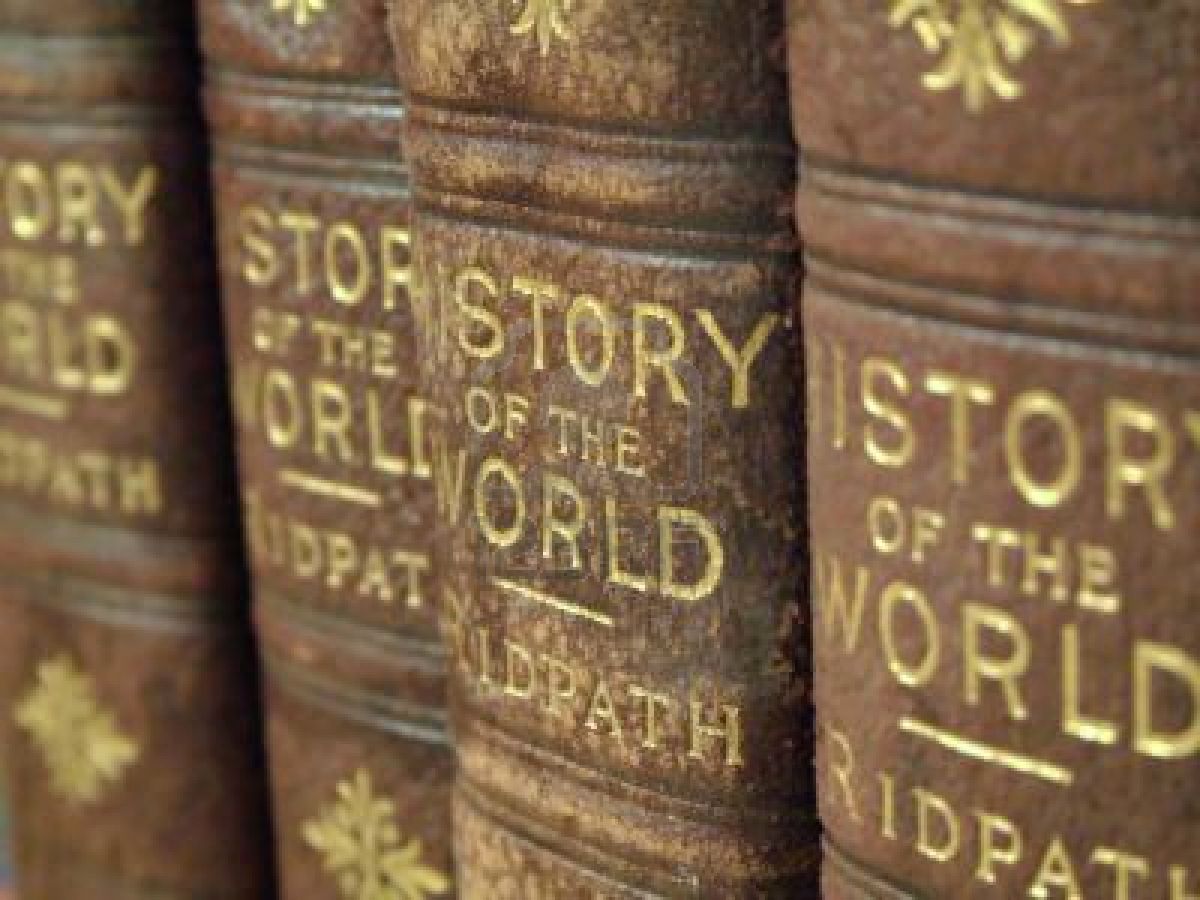 History allows us to understand why people and societies act in the ways that they do.  It is a well-respected A Level amongst university admissions tutors and ensures that students experience the rigour and research approaches that are required at university.  The teaching standard and results within the History Department at ICHS have been consistently high over the past five years.  In addition, the department is respected and highly-rated by students who express their love of the subject through pupil-voice and their continued study at degree level.Subject OCR History A LevelKey facts A facilitating subject for Russell Group  and other competitive universitiesPaper 1: Britain 1930-1997Paper 2: Russia 1645-1741 	Paper 3: The Changing Nature of Warfare 1792-1945	Paper 4: Coursework assignmentExtracurricular development Wider reading is highly recommended and we advise students to make full use of the cultural institutions London has to offer. Access to a university library for coursework.Head of DepartmentMr A PearsonA Level HistoryUnit 1 (Y113) Britain 1930-1997.50 marks, 1 hour 30 minute paper, 25% of total A level.One 30 mark compulsory sources question. One 20 mark essay question from a choice of two.Unit 2 (Y210) Russia 1645-1741.30 marks, 1 hour paper, 15% of total A level.One question (consisting of a 10 mark component and a 20 mark component) from a choice of two.Unit 3 (Y315) The Changing Nature of Warfare, 1792-1945.80 marks, 2 hour 30 minute paper, 40% of total A level One compulsory 30 mark interpretations question.Two 25 mark essay questions (out of a choice of three).Unit 4 (Y100) Coursework. 3000–4000 word essay, 40 marks, 20% of total A level.This is on a topic of the candidate’s choosing – subject to approval by OCR.